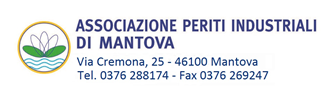 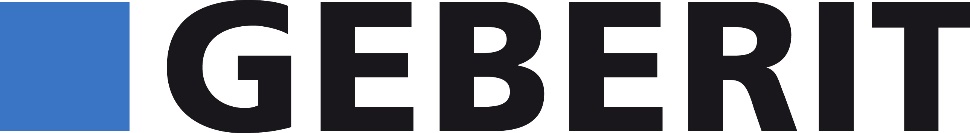 AMBIENTE BAGNO:TECNOLOGIE, ACUSTICA E SOLUZIONI PER PARETI LEGGERECon la presente siamo lieti di invitarla all’incontro tecnico formativo della durata di 4 ore con il riconoscimento di 4 crediti formativi, previsto per mercoledì 20 novembre 2019Il corso è organizzato presso la sede dell’Ordine dei Periti di MantovaPROGRAMMA14,00 Arrivo partecipanti e registrazione 14,15 Benvenuto 14,30 Inizio Lavori Tema A - L’impianto di scarico negli edifici residenziali: requisiti generali e prestazioni in riferimento alla norma UNI EN 12056Tema B - Acustica nell’impianto tecnico: il DPCM di riferimento in Italia e le indicazioni progettuali per il rispetto dei valori acustici indicati. Tipologie di strutture e valori di isolamento acustico Tema C - Progettare il locale bagno con le strutture a pareti leggere e i prodotti Geberit a risparmio idricoNel tema A parleremo sia di impianti di scarico acque nere che di scarico delle acque meteoriche, mentre nel tema B daremo una metodologia di lavoro con cui affrontare la progettazione e la fase di cantiere per risolvere la problematica dei rumori nell’impianto di scarico. Il tema C affronta la progettazione del locale bagno con pareti a secco con i moduli Geberit Duofix.17,30 Dibattito 18,00 Fine Lavori Relatori: Ing. Riccardo Pellizzari (consulente progettisti Geberit)                 P.A. Paolo Detassis (consulente di zona Geberit)Ai Periti Industriali e Periti Industriali Laureati, la partecipazione all’evento dà diritto a n. 4 (quattro) crediti formativi ai sensi del Regolamento per la Formazione Continua dei Periti Industriali in vigore dal 01.01.2017. 